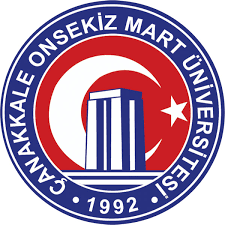 İÇİNDEKİLERBİRİM / ÜST YÖNETİCİ SUNUŞU…………………………………………………………………………………..3I- GENEL BİLGİLER…………………………………………………………………...4A- Misyon ve Vizyon……………………………………………………………………...4B- Yetki, Görev ve Sorumluluklar………………………………………………………...4C- İdareye İlişkin Bilgiler…………………………………………………………………5	1- Fiziksel Yapı……………………………………………………………………5	2- Örgüt Yapısı…………………………………………………………………… 6	3- Bilgi ve Teknolojik Kaynaklar………………………………………………….8	4- İnsan Kaynakları………………………………………………………………...9	5- Sunulan Hizmetler……………………………………………………………..13	6- Yönetim ve İç Kontrol Sistemi………………………………………………..16II- AMAÇ VE HEDEFLER…………………………………………………………….16A- İdarenin Amaç ve Hedefleri…………………………………………………..............16B- Temel Politikalar ve Öncelikler……………………………………………………....17III- FAALİYETLERE İLİŞKİN BİLGİ VE DEĞERLENDİRMELER……………18A- Mali Bilgiler…………………………………………………………………………..18B- Performans Bilgileri…………………………………………………………………..18IV- KURUMSAL KABİLİYET VE KAPASİTENİN DEĞERLENDİRİLMESİ…..21A- Üstünlükler……………………………………………………………………………21B- Zayıflıklar……………………………………………………………………………..22C- Değerlendirme………………………………………………………………………...22V- ÖNERİ VE TEDBİRLER…………………………………………………………...22TABLOLAR Tablo 1: …….Fakültesi Yerleşke Alanları	5Tablo 2: …….Fakültesi  Fonksiyonlara Göre Alanlar	5Tablo 3: ……..Fakültesi  Taşınır Malzeme Listesi	5Tablo 4: ……..Fakültesi  Bilgisayar Sayıları	8Tablo 5: ….….Fakültesi  Personel Başına Düşen Bilgisayar Sayıları	8Tablo 6: …….Fakültesi  Diğer Bilgi ve Teknolojik Kaynaklar	8Tablo 7: …….Fakültesi  Projeler	9Tablo 8: …….Fakültesi  Bilimsel Yayın Sayıları	9Tablo 9: …….Fakültesi  2022 Yılı Öğretim Elemanı Sayıları	9Tablo 10: …….Fakültesi  Sözleşmeli Akademik Personel Sayısı	9Tablo 11: …….Fakültesi  Akademik Personelin Yaş İtibariyle Dağılımı	10Tablo 12: …….Fakültesi  Yönetici Personel Dağılımı Tablosu	10Tablo 13: …….Fakültesi  İdari Personel Dağılımı	11Tablo 14: …….Fakültesi  İdari Personelin Eğitim Durumu	11Tablo 15: …….Fakültesi  İdari Personelin Hizmet Süresi	11Tablo 16: …….Fakültesi  İdari Personelin Yaş İtibariyle Dağılımı	12Tablo 17: …….Fakültesi  İşçiler	12Tablo 18: …….Fakültesi  Sürekli İşçilerin Hizmet Süresi	12Tablo 19: …….Fakültesi  Sürekli İşçilerin Yaş İtibariyle Dağılımı	13Tablo 20: …….Fakültesi  Öğrenci Sayıları Tablosu	13Tablo 21: …….Fakültesi  Öğrenci Kontenjanları ve Doluluk Oranı Tablosu	13Tablo 22: …….Fakültesi Yabancı Uyruklu Öğrencilerin Sayısı ve Bölümleri	14Tablo 23:Yatay Geçişle 2022 Yılında ………….. Gelen, ……… Ayrılan, Kurum İçi Geçiş Yapan Öğrencilerin Sayıları	14Tablo 24: …….Fakültesinden Ayrılan Öğrencilerin Sayısı	14Tablo 25: …….Fakültesi Disiplin Cezası Alan Öğrencilerin Sayısı ve Aldıkları Cezalar	14Tablo 26: Öğretim Elemanı Başına Düşen Öğrenci Sayısı	15Tablo 27: Hizmet, Bilim-Sanat, Teşvik ve Başarı Ödülleri Alan Kişi Sayısı	15Tablo 28: Uluslararası Kuruluşlara Üyelikler	16Tablo 29: Stratejik Amaçlar ve Hedefler	17Tablo 30: Bütçe Giderleri Tablosu	18Tablo 31: Performans Bilgileri Tablosu……………………………………………………………….18Tablo 32: Faaliyet Bilgileri Tablosu…………………………………………………………………...20Tablo 33: İndekslere Giren Hakemli Dergilerde Yapılan Yayınlar……………………………………20Tablo 34: Proje Bilgileri Tablosu……………………………………………………………………...21	 SUNUŞFakültemiz 27/08/2015 tarihli ve 29458 sayılı Resmî Gazete ’de yayımlanan Bakanlar Kurulu kararı ile kurulmuştur. Fakültemizde 2022-2023 eğitim öğretim yılı itibari ile toplam 390 öğrenciye eğitim vermekteyiz. Gelişen teknoloji ve bilimdeki ilerlemelerle birlikte her alanda olduğu gibi Diş Hekimliği eğitim ve uygulama alanlarında da önemli değişimler meydana gelmekte ve Diş Hekimliği Fakülteleri bu gelişmeleri toplumumuza ve eğitim sistemine uyarlamada öncülük etmektedirler. Çanakkale Onsekiz Mart Üniversitesi Diş Hekimliği Fakültesi de hem hekimlik ve koruyucu hekimlik uygulama alanlarında hem de lisans, uzmanlık eğitimi ve doktora eğitimi süreçlerinde evrensel standartlara ulaşma kararlılığındadır. Eğitim öncelikli bir bakış açısıyla bakıldığında Fakültemizin ana hedefi; lisans, doktora ve uzmanlık eğitimi niteliğinin arttırılmasıdır. Toplum sağlığına sunulacak katkı düşünüldüğünde ise Fakültemizin önüne koyduğu hedef; tüm uzmanlık branşları ve koruyucu hekimlik uygulamalarında ilimizdeki diş hekimliği hizmetlerinin niteliğinin arttırılmasında önderlik etme şeklinde belirlenmiştir. Fakültemiz öğrencileri ilk iki sene teorik-pratik eğitimlerini tamamladıktan sonra üçüncü sınıftan itibaren kliniklerde uygulama dersleri ile meslek eğitimi almaktadırlar. Eğitim hizmetinin yanında ağız diş sağlığı ve tedavi hizmeti veren fakültemizde, 01 Kasım 2021 tarihinde Ağız ve Diş Sağlığı Uygulama ve Araştırma Merkezimiz hizmete başlamıştır. Fakültemiz bilgi donanımı en üst seviyede olan personelimiz ile hem eğitim hem de ağız -diş sağlığı ve tedavisi hizmetlerini yürütmektedir.Eğitim ve sağlık hizmet uygulamalarına ilaveten ÇOMÜ Diş Hekimliği Fakültesi ülkemizin uluslararası bilim arenasında yerini güçlendirecek özgün araştırma ve geliştirme faaliyetlerinde bulunan bir fakülte olmayı ilke edinmiştir. 2022 Yılı Faaliyet Raporumuzu kamuoyunun bilgisine sunar, fakültemizin gelişmesine ve eğitim-öğretim ve halkımıza sağlık hizmeti verme faaliyetlerimizde katkı sağlayan akademik ve idari kadroda çalışan tüm mesai arkadaşlarıma teşekkür ederim. SaygılarımlaProf. Dr. İlgi TOSUN  Dekan I- GENEL BİLGİLERMisyon ve Vizyon MisyonÇanakkale Onsekiz Mart Üniversitesi Diş Hekimliği Fakültesi, ulusal ve evrensel sorunlara duyarlı, analitik düşünce yeteneğine sahip, eleştirel düşünebilen, girişimci, yenilikçi, bilgiye ulaşmayı, kullanmayı ve paylaşmayı öğrenmiş, diş hekimliği ve ağız-diş sağlığı hizmetleriyle ilgili mesleki bilgi ve becerilere sahip, hasta ve meslektaşlarının haklarına saygılı, etik değerleri gelişmiş ve kendisinin farkında olan diş hekimleri yetiştiren, toplum ağız-diş sağlığının korunması ve tedavisi hizmetlerine katkıda bulunmayı görev bilen, uluslararası düzeyde özgün araştırma ve geliştirme faaliyetlerinde bulunan bir fakülte olmayı ilke edinmektedir.VizyonEvrensel değerler çerçevesinde nitelikli eğitim-öğretim veren, akademik alanda gerçekleştirdiği özgün araştırmalarla bilime katkıda bulunan, ağız-diş sağlığı klinik tedavi hizmetlerini uluslararası standartlarda sağlayan, kendisini yaşam boyu bilim ve teknolojiye odaklı eğitime hazırlamış, etik değerlere bağlı diş hekimleri yetiştirmek ve “referans alınan bir diş hekimliği fakültesi” olmayı hedeflemektedir.Yetki, Görev ve SorumluluklarFakültemizin organları Dekan, Fakülte Kurulu ve Fakülte Yönetim Kuruludur.Dekan, rektörlüğe bağlı fakültelerde 3 yıl için rektör tarafından atanır. Süresi biten Dekan tekrar atanabilir.Dekanın Fakültede görevli aylıklı öğretim elemanları tarafından üç yıl için atayacağı en çok iki yardımcısı bulunur.Dekana vekâlet etme veya Dekanlığın boşalması hallerinde 2547 sayılı kanunun ilgili hükümleri uygulanır.Dekan, 2547 sayılı kanun ile dekanlara verilmiş olan görevleri yerine getirir.Fakülte Kurulu, Dekanın başkanlığında, fakülteyi oluşturan bölüm veya anabilim dalı başkanlarından oluşur.Yönetim Kurulu, Dekanın Başkanlığında 3 profesör, 2 doçent, 1 yardımcı doçentten oluşur ve 3 yıl için atanırFakülte Kurulu ve Fakülte Yönetim Kurulu, 2547 sayılı kanunla Fakülte Kurulu ve Fakülte Yönetim Kurulu’na verilmiş görevleri, fakülte bakımından yerine getirir.İdareye İlişkin Bilgiler1- Fiziksel Yapı 	1.1- Alt Yapı ve TesislerTablo 1: Diş Hekimliği Fakültesi Yerleşke Alanları 31.12.2022 itibarı ileTablo 2: Diş Hekimliği Fakültesi Fonksiyonlara Göre Alanlar31.12.2022 itibarı ile1.2- Taşınır Malzeme Listesi Tablo 3: Diş Hekimliği Fakültesi Taşınır Malzeme Listesi2- Örgüt Yapısı 3- Bilgi ve Teknolojik Kaynaklar 3.1- Yazılımlar 3.2- Bilgisayarlar Tablo 4: Diş Hekimliği Fakültesi  Bilgisayar Sayıları31.12.2022 itibarı ile3.3. Personel Başına Düşen Bilgisayar Sayıları Tablo 5: Diş Hekimliği Fakültesi Personel Başına Düşen Bilgisayar Sayıları31.12.2022 itibarı ile3.4. Diğer Bilgi ve Teknolojik Kaynaklar Tablo 6: Diş Hekimliği Fakültesi  Diğer Bilgi ve Teknolojik Kaynaklar31.12.2022 itibarı ile3.5 - Araştırma ve Yayın Faaliyetleri Fakülte olarak araştırma faaliyetlerindeki temel amacımız; bilime ve sağlığa etik ve duyarlı bir yaklaşımla katkılar yaparken, yayımlanan bilimsel yayınlarımızın sayısını ve niteliğini artırmak, sosyal ve sağlık sorunlarına çözüm önerileri içeren özgün çalışmalar ortaya koymaktır. 3.6.1. Bilimsel Projeler2022 Yıllarında Gerçekleştirilen Projeler (devam eden/yeni başlayan vb.)Tablo 7: Diş Hekimliği Fakültesi Projeler31.12.2022 itibarı ile3.6.2. Bilimsel Yayınlar  Tablo 8: Diş Hekimliği Fakültesi Bilimsel Yayın Sayıları31.12.2022 itibarı ile4- İnsan Kaynakları 4.1- Akademik PersonelTablo 9: Diş Hekimliği Fakültesi  2022 Yılı Öğretim Elemanı Sayıları31.12.2022 itibarı ile4.2- Sözleşmeli Akademik PersonelTablo 10: Diş Hekimliği Fakültesi   Sözleşmeli Akademik Personel Sayısı31.12.2022 itibarı ile4.3- Akademik Personelin Yaş İtibariyle DağılımıTablo 11: Diş Hekimliği Fakültesi  Akademik Personelin Yaş İtibariyle Dağılımı31.12.2022 itibarı ile4.4- Yönetici Personel Dağılımı Tablo 12: Diş Hekimliği Fakültesi  Yönetici Personel Dağılımı Tablosu31.12.2022 itibarı ile4.5- İdari Personel Tablo 13: Diş Hekimliği Fakültesi İdari Personel Dağılımı31.12.2022 itibarı ile4.6- İdari Personelin Eğitim DurumuTablo 14: Diş Hekimliği Fakültesi İdari Personelin Eğitim Durumu31.12.2022 itibarı ile4.7- İdari Personelin Hizmet SüreleriTablo 15: Diş Hekimliği Fakültesi  İdari Personelin Hizmet Süresi31.12.2022 itibarı ile4.8- İdari Personelin Yaş İtibariyle DağılımıTablo 16: Diş Hekimliği Fakültesi  İdari Personelin Yaş İtibariyle Dağılımı31.12.2022 itibarı ile4.9- İşçilerTablo 17: Diş Hekimliği Fakültesi  İşçiler31.12.2022 itibarı ile4.10- Sürekli İşçilerin Hizmet SüreleriTablo 18: Diş Hekimliği Fakültesi Sürekli İşçilerin Hizmet Süresi31.12.2022 itibarı ile4.11- Sürekli İşçilerin Yaş İtibariyle DağılımıTablo 19: Diş Hekimliği Fakültesi  Sürekli İşçilerin Yaş İtibariyle Dağılımı31.12.2022 itibarı ile5- Sunulan Hizmetler5.1- Eğitim Hizmetleri Tablo 20: Diş Hekimliği Fakültesi  Öğrenci Sayıları Tablosu31.12.2022 itibarı ileTablo 21: Diş Hekimliği Fakültesi  Öğrenci Kontenjanları ve Doluluk Oranı Tablosu31.12.2022 itibarı ile5.1.1- Yabancı Uyruklu ÖğrencilerTablo 22: Diş Hekimliği Fakültesi Yabancı Uyruklu Öğrencilerin Sayısı ve Bölümleri31.12.2022 itibarı ile5.1.2- Yatay Geçişle 2022 Yılında Fakültemize Gelen, Fakültemizden Ayrılan, Kurum İçi Geçiş Yapan Öğrencilerin Sayıları Tablo 23: Yatay Geçişle 2022 Yılında Fakültemize Gelen, Fakültemizden Ayrılan, Kurum İçi Geçiş Yapan Öğrencilerin Sayıları31.12.2022 itibarı ile5.1.3 – Diş Hekimliği Fakültesinden Ayrılan Öğrencilerin SayısıTablo 24: Diş Hekimliği Fakültesinden Ayrılan Öğrencilerin Sayısı 31.12.2022 itibarı ile5.1.4- Disiplin Cezası Alan Öğrencilerin Sayısı ve Aldıkları CezalarTablo 25: Diş Hekimliği Fakültesi Disiplin Cezası Alan Öğrencilerin Sayısı ve Aldıkları Cezalar31.12.2022 itibarı ile5.1.5- Öğretim Elemanı Başına Düşen Öğrenci SayısıTablo 26: Öğretim Elemanı Başına Düşen Öğrenci Sayısı31.12.2022 itibarı ile5.2- İdari HizmetlerFakültemiz Diş Hekimliği öğrencilerinin eğitim, araştırma, öğrenme, kültürel, entelektüel faaliyetlerinin planlaması ve gerçekleştirilmesi, Akademik ve idari personel maaşları, akademik personelin ek ders ücretleri, yolluk ve yevmiye ödemelerinin düzenli ve zamanında yapılması, Bütçe ödemelerinin akademik ve idari birimlerin ihtiyaçları için en verimli biçimde kullanılması, Bütçe harcama işlemlerinin dosya kayıtlarının tutulması, yazışmalarının yapılması, Fakültemiz idari işlemleri ile ilgili olarak kurum içi ve kurum dışı evrak yazışmalarınınyapılması,Fakültemizin eğitim-öğretim ve idari binalarının temizlik, bakım onarım, tadilatlarınınyaptırılması, bahçe bakımının ve temizliğinin yapılması, teknik aletlerin ve laboratuvar malzemelerin bakım onarımlarının yaptırılması,  Stratejik planda yer alan performans programı gerçekleşmelerinin izlenmesi, Kanun yönetmelik ve yönergelerin takip edilerek uygulanması ile ilgili çalışmalarınyapılması.5.3-Hizmet, Bilim-Sanat, Teşvik ve Başarı Ödülleri Alan Kişi Sayısı Tablo 27: Hizmet, Bilim-Sanat, Teşvik ve Başarı Ödülleri Alan Kişi Sayısı31.12.2022 itibarı ile5.4-Uluslararası Kuruluşlara Üyelikler Tablo 28: Uluslararası Kuruluşlara Üyelikler31.12.2022 itibarı ile6- Yönetim ve İç Kontrol Sistemi Kamu kaynaklarının kullanımı ve etkin mali yönetim sistemi için; Fakültemizdeki mali işlemler, Gerçekleştirme Görevlisi tarafından evrakların tam, yasa ve yönetmeliklere uygun olarak hazırlanması ve Harcama yetkilisi tarafından imzalanması ile yapılmaktadır. Satın Alma süreçleri 5734 sayılı Kamu ihale kanunun ilgili maddeleri ve Muayene kabul komisyon yönetmeliklerine göre hazırlanmaktadır.Kaynakların kullanımında; verimlilik, saydamlık, sürekli gelişim, katılımcılık, hesap verebilirlik, öngörülebilirlik, yerindelik, beyana güven ve hizmetten yararlananların ihtiyacına ve hizmetlerin sonucuna odaklılığı esas alan bir sistem yürütülmektedir.Harcama Yetkilisinin Görev, Yetki ve Sorumlulukları Harcama talimatı vermek. (5018 Sayılı Kanun Md.32) Ödenek üstü olmamak üzere bütçede öngörülen ödenekler kadar veya ödenek gönderme belgesiyle tahsis edilen ödenek tutarında harcama yapmak. (5018 Sayılı Kanun Md.26-Md.31) Birim faaliyet raporunu hazırlamak ve üst yöneticiye vermek. (5018 Sayılı Kanun Md.41) Ön mali kontrol sürecinin yönetim sorumluluğu çerçevesinde gerçekleştirilmesini sağlamak. (5018 Sayılı Kanun Md.58) Ödeme emri belgesini imzalamak. (5018 Sayılı Kanun Md.33) Gerçekleştirme görevlilerini belirlemek. Harcama talimatının bütçe ilke ve esaslarına uymak, Kanun, tüzük ve yönetmelikler ile diğer mevzuata uygun olmasından Ödeneklerin etkili, ekonomik ve verimli kullanılmasından ve kanun çerçevesinde yapılması gereken diğer işlemlerden sorumludur. İç Denetim Faaliyetleri Bu yıl Rektörlük İç Denetim Birimi tarafından Taşınır Kayıt Sistemimiz denetlenmiş olup, öneriler doğrultusunda iyileştirmeler yapılmıştır.	II- AMAÇ ve HEDEFLER Birimin Amaç ve Hedefleri Tablo 29: Stratejik Amaçlar ve Hedefler31.12.2022 itibarı ileTemel Politikalar ve Öncelikler Fakültemiz Kalite Politikası doğrultusunda;	Kurumsal değerlerimizi yansıtan misyonumuz ve vizyonumuz doğrultusunda, gelişen teknolojinin desteği ve güncel bilgiler ile donanmış, eğitim programlarında ve araştırmalarında geleceğin diş hekimlerini ve uzman hekimlerini yetiştiren, ülkemizin bilimsel ve akademik gelişimine katkı sağlayan bir fakülte olmayı hedeflemekteyiz.	III- FAALİYETLERE İLİŞKİN BİLGİ VE DEĞERLENDİRMELER Mali BilgilerBütçe Uygulama Sonuçları 1.1-Bütçe GiderleriFakültemiz 2022 Yılı mali durumuna ilişkin bilgiler aşağıdaki tabloda verilmiştir.Tablo 30: Bütçe Giderleri Tablosu31.12.2022 itibarı ile	Fakültemiz mal ve hizmet alımları çoğunlukla Üniversitemiz Daire Başkanlıkları tarafından yapılmakta olup, onların sağlayamadığı alımları yapmaktayız. Bu nedenle mal ve hizmet alımı için sağlanan 8.200,00 TL ödeneğin 1.804,5 TL’sı kullanılmıştır.Performans BilgileriTablo 31: Performans Bilgileri Tablosu	Stratejik hedef performans göstergelerine baktığımızda, 2022 yılı için hedeflediğimiz eğitim araç-gereç ve laboratuvar donanım ihtiyaçlarımız çoğunlukla temin edilebilmiştir. Klinik sayılarımızda da hedeflerimize ulaşılmıştır. İlk iki amaç performans göstergelerimize baktığımızda, genel olarak insan kaynakları hedeflerine ulaşamadığımız görülmektedir. Ağız ve Diş Sağlığı Uygulama ve Araştırma Merkezi erken açılamadığından, uzmanlık eğitimi için gerekli olan yetkilendirme belgesi alınamamış ve 2021 yılında uzmanlık öğrencisi kabul edilememişti. 2022 yılında ise hedeflenen 50 uzmanlık öğrencisi sayısına ulaşılamayıp 22 öğrenci kabul edilebilmiştir. Bilimsel toplantı olarak Sağlık Yönetimi Perspektifinden, Yerelden Genele Koruyucu Diş Hekimliği Paneli gerçekleştirilmiştir. Büyük çaplı bir Kariyer günü düzenleyemesek de, Kariyer Planlama Dersi kapsamında hem özel sektörde hem de kamuda çalışan 4 konuğumuz eğitim ve çalışma hayatı deneyimlerini öğrencilerimizle paylaşmıştır. Uluslararası iş birliği protokolü için Erasmus kapsamında bir üniversite ile görüşmeler devam etmektedir. Toplumsal hizmet alanında ise, Çanakkale Aile ve Sosyal Hizmetler Müdürlüğü’ne bağlı huzurevleri ve bakımevleri sakinlerinin ağız ve diş taramalarına yönelik 2023 yılında da devam edecek bir projeye başlanmıştır. Bunun yanında şehit yakınları ve gazilerimiz için bir karşılama odası hazırlanmış olup, faaliyete geçecektir.  Ağız ve Diş Sağlığı Uygulama ve Araştırma Merkezimizdeki özellikle hasta karşılama, yol gösterme konusunda büyük bir insan kaynağı açığımız olması hasta memnuniyet oranını etkilemektedir. Faaliyet ve Proje Bilgileri Faaliyet BilgileriTablo 32: Faaliyet Bilgileri Tablosu31.12.2022 itibarı ileYayınlarla İlgili Faaliyet BilgileriTablo33: İndekslere Giren Hakemli Dergilerde Yapılan Yayınlar31.12.2022 itibarı ileProje Bilgileri Tablo 34: 1.1.	Proje Bilgileri31.12.2022 itibarı ile	IV- KURUMSAL KABİLİYET VE KAPASİTENİN DEĞERLENDİRİLMESİ Üstünlükler 1.	Çanakkale Onsekiz Mart Üniversitesi Diş Hekimliği Fakültesi yeni kurulmuş ve eğitim-öğretim hayatının ilk yıllarında olmasına rağmen pek çok köklü diş hekimliği fakültesinden yüksek puanla ve tam kontenjanda öğrenci almış olması,2.	Öğrencilerin eğitim görecekleri dersliklerin hazır olması,3.	Öğrenci anatomi, preklinik ve fantom diş laboratuvarlarının tamamlanarak öğrenci kullanımına hazır hale getirilmesi,4.	Teknolojik güç ve yeniliklere açık olma,5.	Ağız ve Diş Sağlığı ve Araştırma Merkezi’nin açılmış olması,6.	Fakülte kliniklerinin tedaviye hazırlanmış olması, çeşitliliği ve niteliği,7.	Fakülte öğretim üyelerinin sayısının yeterli düzeye ulaşması için öğretim üyesi atamalarının devam ediyor olması,8.	Öğretim üyelerinin uluslararası düzeyde akademik faaliyetlerde bulunma ve multidisipliner çalışma isteği,9.	Bölgede referans diş merkezi olma kimliği.	ZayıflıklarYeterli Akademik kadronun sağlanamaması,Diş Hekimliği fakültesinin üniversite kampüsüne ve Tıp Fakültesine uzak olması,Eğitim araştırma araç ve gereçlerinin yetersizliği,Mevcut binadaki yetersizlikler,Dersliklerin öğrenci mevcudu için yetersiz kalması,Konferans salonunun olmaması,Öğretim üyelerinin çalışmalarını yürütecekleri araştırma laboratuvarlarının olmaması,Öğrencilerin gördükleri derslerle ve alanlarla ilgili kitap ve dokümantasyonların kütüphane arşivinde yeterli miktarda bulunmuyor olması,Uzmanlık öğrencisi alımlarının henüz yapılmamış olması,Öğrencilere yönelik sosyal imkanların yetersizliği,657 sayılı kanuna tabii personel sayısının az olması,Banko görevlisi, sağlık alanında çalışan görevli sayılarının yetersiz olması.DeğerlendirmeFaaliyet raporunun amacı, kurum içinde yapılan çalışmaların raporlanarak ortaya konmasıdır. Diş Hekimliği Fakültesinin üstünlük ve zayıflıkları analiz edilmiş ve fakültenin kalitesinin iyileştirilmesine yönelik performans ölçütlerinin de değerlendirilmesi yapılmıştır. Yıllık olarak yeniden gözden geçirilmesi öngörülen Faaliyet raporunda şüphesiz eksiklikler olabilecektir. Bu eksiklikler ilerleyen dönemlerde uygulamalar esnasında giderilecektir. 	V- ÖNERİ VE TEDBİRLERKamu kaynaklarından kurumumuza ayrılan pay yükseltilmeli;Öğretim elemanları sayıları artırılarak, ekonomik yönden güçlendirilmeli;Bilimsel araştırma projeleri desteklenmeli;Sağlık personeli ve idari personel sayısı arttırılmalı;Derslik kapasiteleri arttırılmalı;En kısa zamanda yerleşkeye bir konferans salonu ve kütüphane yapılmalı;Dış paydaşlar ile iş birliği arttırılmalı;Örgütsel yapı güçlendirilmeli;Kurumsal kimlik ve motivasyon güçlendirilmeli;Eğitimin ve öğretimin yapısı geliştirilmeli;Bilimsel araştırmalar arttırılmalı;Bölümler arası iş birliği arttırılmalı.Yerleşke AdıAlan (m2)Çanakkale Onsekiz Mart Üniversitesi Diş Hekimliği Fakültesi8500 TOPLAM8500FONKSİYONLARTOPLAM KULLANIM ALANI (m2)Araştırma355Eğitim515BarınmaDiğer530KütüphaneSağlık Hizmeti                                              2100Sosyal Alanlar350Spor AlanlarıToplantı ve Konferans43Yönetim680……..Toplam4573Hesap KoduI. Düzey KoduII. Düzey KoduTAŞINIR MALZEME LİSTESİ	                             DAYANIKLI TAŞINIRLARÖlçü BirimiMiktar253Tesis, Makine ve CihazlarAdet25303Cihazlar ve Aletler GrubuAdet2530301Yıkama, Temizleme ve Ütüleme Cihaz ve AraçlarıAdet62530302Beslenme/Gıda ve Mutfak Cihaz ve AletleriAdet52530305Tıbbi ve Biyolojik Amaçlı Kullanılan Cihazlar ve AletlerAdet12530306Araştırma ve Üretim Amaçlı Cihazları ve AletleriAdet1255Demirbaşlar GrubuAdet25501Döşeme ve Mefruşat GrubuAdet2550102Temsil ve Tören DemirbaşlarıAdet32550105Hastanede Kullanılan Demirbaş Niteliğindeki TaşınırlarAdet2425502Büro Makineleri GrubuAdet2550201Bilgisayarlar ve SunucularAdet392550202Bilgisayar Çevre Birimleri  Adet82550203Teksir ve Çoğaltma MakineleriAdet12550204Haberleşme CihazlarıAdet122550205Ses, Görüntü ve Sunum CihazlarıAdet142550299Diğer Büro Makineleri ve Aletleri GrubuAdet525503Mobilyalar GrubuAdet2550301Büro MobilyalarıAdet6462550303Kafeterya ve Yemekhane MobilyalarıAdet1062550305Seminer ve Sunum Amaçlı ÜrünlerAdet132550801Eğitim Mobilyaları ve DonanımlarıAdet1442551002Kontrol ve Güvenlik SistemleriAdet1BİLGİSAYAR SAYILARIBİLGİSAYAR SAYILARITürüAdetMasa üstü bilgisayar Sayısı34Taşınabilir bilgisayar Sayısı1…..Toplam35Birimlerdeki Bilgisayar SayısıPersonel SayısıPersonel Başına Düşen Bilgisayar Sayısı273027/30Cinsiİdari Amaçlı(Adet)Eğitim Amaçlı(Adet)Araştırma Amaçlı(Adet)Projeksiyon                     1                   5Fotokopi makinesi                     1Televizyonlar                  4PROJELER2022BAP4AB TÜBİTAKYıllarToplam Yayın Sayısı(Ulusal/uluslararası kitap, bildiri, makale)Web of Science'ta YayınlananBilimsel Yayın Sayısı20225123YıllarProf.Doç.Dr. Öğretim ÜyesiÖğr. Gör.Arş. Gör.ToplamYıllarProf.Doç.Dr. Öğretim ÜyesiÖğr. Gör.Arş. Gör.Toplam20222414222                                                                                                  Akademik Personel Sayısı                                                                                                  Akademik Personel SayısıProfesör                                                                                                                                DoçentDr. Öğretim Üyesi14Öğretim GörevlisiAraştırma Görevlisi1Toplam15Akademik Personelin Yaş İtibariyle DağılımıAkademik Personelin Yaş İtibariyle DağılımıAkademik Personelin Yaş İtibariyle DağılımıAkademik Personelin Yaş İtibariyle DağılımıAkademik Personelin Yaş İtibariyle DağılımıAkademik Personelin Yaş İtibariyle DağılımıAkademik Personelin Yaş İtibariyle DağılımıAkademik Personelin Yaş İtibariyle Dağılımı18-24 Yaş25-29 Yaş30-34 Yaş35-39 Yaş40-44 Yaş45-49 Yaş50- ÜzeriKişi Sayısı154731Yüzde%4,7%23,8%19,04%33,3%14,2%4,7YÖNETICI PERSONEL DAĞILIMIYÖNETICI PERSONEL DAĞILIMIYÖNETICI PERSONEL DAĞILIMIYÖNETICI PERSONEL DAĞILIMIYÖNETICI PERSONEL DAĞILIMIYÖNETICI PERSONEL DAĞILIMIKadınErkekBoşToplamDoluluk OranıRektörRektör Yrd.Genel SekreterDekan11Dekan Yrd.22Enstitü Müd.Enstitü Müd. Yrd.Yüksekokul MüdürüYüksekokul Müd.Yrd.Hastane BaşhekimiHastane Başhekim Yrd.Döner Sermaye İşletme Müd.Genel Sekreter Yrd.Daire BaşkanıHukuk MüşaviriFakülte Sekreteri11Hastane MüdürüŞube Müdürü11Hastane Müdür Yrd.TOPLAM5İdari Personel İdari Personel İdari Personel İdari Personel ToplamGenel İdari Hizmetler4Sağlık Hizmetleri SınıfıTeknik Hizmetleri Sınıfı1Eğitim ve Öğretim Hizmetleri sınıfıAvukatlık Hizmetleri SınıfıDin Hizmetleri SınıfıYardımcı Hizmetler Sınıfı2Toplam7İdari Personelin Eğitim Durumuİdari Personelin Eğitim Durumuİdari Personelin Eğitim Durumuİdari Personelin Eğitim Durumuİdari Personelin Eğitim Durumuİdari Personelin Eğitim DurumuİlköğretimLiseÖn LisansLisansY.L. ve Dokt.Kişi Sayısı11131Yüzde%14,2%14,2%14,2%42,8%14,2İdari Personelin Hizmet Süresiİdari Personelin Hizmet Süresiİdari Personelin Hizmet Süresiİdari Personelin Hizmet Süresiİdari Personelin Hizmet Süresiİdari Personelin Hizmet Süresiİdari Personelin Hizmet Süresi1 – 3 Yıl4 – 6 Yıl7 – 10 Yıl11 – 15 Yıl16 – 20 Yıl21 - ÜzeriKişi Sayısı21211Yüzde%28,5%14,2%28,5%14,2%14,2İdari Personelin Yaş İtibariyle Dağılımıİdari Personelin Yaş İtibariyle Dağılımıİdari Personelin Yaş İtibariyle Dağılımıİdari Personelin Yaş İtibariyle Dağılımıİdari Personelin Yaş İtibariyle Dağılımıİdari Personelin Yaş İtibariyle Dağılımıİdari Personelin Yaş İtibariyle Dağılımıİdari Personelin Yaş İtibariyle Dağılımı18-24 Yaş25-29 Yaş30-34 Yaş35-39 Yaş40-44 Yaş45-49 Yaş50- ÜzeriKişi Sayısı1114Yüzde%14,2%14,2%14,2%57,1İşçiler (Çalıştıkları Pozisyonlara Göre)İşçiler (Çalıştıkları Pozisyonlara Göre)İşçiler (Çalıştıkları Pozisyonlara Göre)İşçiler (Çalıştıkları Pozisyonlara Göre)DoluBoşToplamSürekli İşçiler2Vizeli Geçici İşçiler (adam/ay)Vizesiz işçiler (3 Aylık)……Toplam2Sürekli İşçilerin Hizmet SüresiSürekli İşçilerin Hizmet SüresiSürekli İşçilerin Hizmet SüresiSürekli İşçilerin Hizmet SüresiSürekli İşçilerin Hizmet SüresiSürekli İşçilerin Hizmet SüresiSürekli İşçilerin Hizmet Süresi1 – 3 Yıl4 – 6 Yıl7 – 10 Yıl11 – 15 Yıl16 – 20 Yıl21 - ÜzeriKişi Sayısı11Yüzde%50%50Sürekli İşçilerin Yaş İtibariyle DağılımıSürekli İşçilerin Yaş İtibariyle DağılımıSürekli İşçilerin Yaş İtibariyle DağılımıSürekli İşçilerin Yaş İtibariyle DağılımıSürekli İşçilerin Yaş İtibariyle DağılımıSürekli İşçilerin Yaş İtibariyle DağılımıSürekli İşçilerin Yaş İtibariyle Dağılımı23 yaş altı23-30 Yaş31-35 Yaş36-40 Yaş41-50 Yaş51- ÜzeriKişi Sayısı11Yüzde%50%50Öğrenci SayılarıÖğrenci SayılarıÖğrenci SayılarıÖğrenci SayılarıÖğrenci SayılarıÖğrenci SayılarıÖğrenci SayılarıÖğrenci SayılarıÖğrenci SayılarıÖğrenci SayılarıBirimin AdıI. ÖğretimI. ÖğretimI. ÖğretimII. ÖğretimII. ÖğretimII. ÖğretimToplamToplamGenel ToplamEKTop.EKTop.KızErkekGenel Toplam165225165225390Toplam390Öğrenci Kontenjanları ve Doluluk OranıÖğrenci Kontenjanları ve Doluluk OranıÖğrenci Kontenjanları ve Doluluk OranıÖğrenci Kontenjanları ve Doluluk OranıÖğrenci Kontenjanları ve Doluluk OranıBirimin AdıKontenjanYerleşenBoş KalanDoluluk Oranı8282%100Toplam8282%100Yabancı Uyruklu Öğrencilerin Sayısı ve BölümleriYabancı Uyruklu Öğrencilerin Sayısı ve BölümleriYabancı Uyruklu Öğrencilerin Sayısı ve BölümleriYabancı Uyruklu Öğrencilerin Sayısı ve BölümleriBirim AdıBölümüBölümüBölümüBirim AdıKadınErkekToplam141428Toplam28Yatay Geçişle 2022 Yılında Fakültemize Gelen, Fakültemizden Ayrılan, Kurum İçi Geçiş Yapan Öğrencilerin Sayıları ve BölümleriYatay Geçişle 2022 Yılında Fakültemize Gelen, Fakültemizden Ayrılan, Kurum İçi Geçiş Yapan Öğrencilerin Sayıları ve BölümleriYatay Geçişle 2022 Yılında Fakültemize Gelen, Fakültemizden Ayrılan, Kurum İçi Geçiş Yapan Öğrencilerin Sayıları ve BölümleriYatay Geçişle 2022 Yılında Fakültemize Gelen, Fakültemizden Ayrılan, Kurum İçi Geçiş Yapan Öğrencilerin Sayıları ve BölümleriKurum DışıKurum DışıKurum İçiKurum İçiGelenGidenGelenGiden13Diş Hekimliği Fakültesinden Ayrılan Öğrencilerin Sayısı(Yatay Geçiş Dışındaki Nedenlerle) Diş Hekimliği Fakültesinden Ayrılan Öğrencilerin Sayısı(Yatay Geçiş Dışındaki Nedenlerle) Diş Hekimliği Fakültesinden Ayrılan Öğrencilerin Sayısı(Yatay Geçiş Dışındaki Nedenlerle) Diş Hekimliği Fakültesinden Ayrılan Öğrencilerin Sayısı(Yatay Geçiş Dışındaki Nedenlerle) Diş Hekimliği Fakültesinden Ayrılan Öğrencilerin Sayısı(Yatay Geçiş Dışındaki Nedenlerle) Diş Hekimliği Fakültesinden Ayrılan Öğrencilerin Sayısı(Yatay Geçiş Dışındaki Nedenlerle) Ayrılanların (Kaydı Silinenlerin) Sayısı Ayrılanların (Kaydı Silinenlerin) Sayısı Ayrılanların (Kaydı Silinenlerin) Sayısı Ayrılanların (Kaydı Silinenlerin) Sayısı Ayrılanların (Kaydı Silinenlerin) Sayısı ToplamKendi İsteği Öğr. Ücr. Ve Katkı payı Yat.Başarısızlık (Azami Süre) Yük. Öğ. Çıkarma DiğerToplam44Disiplin Cezası Alan Öğrencilerin Sayısı ve Aldıkları Cezalar Disiplin Cezası Alan Öğrencilerin Sayısı ve Aldıkları Cezalar Disiplin Cezası Alan Öğrencilerin Sayısı ve Aldıkları Cezalar Disiplin Cezası Alan Öğrencilerin Sayısı ve Aldıkları Cezalar Disiplin Cezası Alan Öğrencilerin Sayısı ve Aldıkları Cezalar Disiplin Cezası Alan Öğrencilerin Sayısı ve Aldıkları Cezalar Disiplin Cezası Alan Öğrencilerin Sayısı ve Aldıkları Cezalar Yük. Öğ. Çıkarma 2 Yarı Yıl Uzaklaştırma 1 Yarı Yıl Uzaklaştırma 1 Hafta- 1 Ay Arası Uzaklaştırma Kınama Uyarma Toplam11Diş Hekimliği Fakültesi Öğretim Elemanı Başına Düşen Öğrenci Sayısı19,5Ödül türü2022Bilim Teşvik Ödülü                             11Eğitime Katkı ÖdülüTopluma Hizmet Ödülü……Toplam Ödül                              11Sıra NoKuruluş Adı1European Academy Dentomaxillofacial Radiology2Arbeitsgemeinschaft für Osteosynthesefragen, craniomaxillofacial3Avrupa Periodontoloji Derneği………Stratejik AmaçlarStratejik HedeflerStratejik Amaç-1 Kaliteli eğitim ve öğretim faaliyetleri sunmakHedef-1: Diş Hekimliği Fakültesi’nin fiziksel altyapısını geliştirmek.Stratejik Amaç-1 Kaliteli eğitim ve öğretim faaliyetleri sunmakHedef-2: Anabilim dallarının eğitim araç-gereç ve laboratuvar donanım ihtiyaçları karşılanmasıStratejik Amaç-1 Kaliteli eğitim ve öğretim faaliyetleri sunmakHedef-3: Öğretim üyesi sayısı ve niteliğinin arttırılmasıStratejik Amaç-2 Uluslararası standartlarda modern sağlık hizmetleri vermekHedef-1: Sağlık hizmeti vermek için gerekli idari personel teminlerinin sağlanmasıStratejik Amaç-2 Uluslararası standartlarda modern sağlık hizmetleri vermekHedef-2: Sağlık hizmeti verecek kliniklerin hizmete uygun hale getirilmesiStratejik Amaç-2 Uluslararası standartlarda modern sağlık hizmetleri vermekHedef-3: Sağlık hizmeti verecek olan öğretim üyesi sayısının ve araştırma görevlisi sayısının arttırılmasıStratejik Amaç-2 Uluslararası standartlarda modern sağlık hizmetleri vermekHedef-4: Sağlık hizmeti verecek olan araştırma görevlilerinin çalışabilmesi için gerekli olan cihazların temin edilmesiStratejik Amaç-3 Diş Hekimliği Fakültesi bilimsel alt yapısının geliştirilmesiHedef-1: Araştırma laboratuvarının kurulması ve gerekli cihazların alınmasıStratejik Amaç-3 Diş Hekimliği Fakültesi bilimsel alt yapısının geliştirilmesiHedef-2: Öğrencilerle ortak faaliyetler yapılmasıStratejik Amaç-3 Diş Hekimliği Fakültesi bilimsel alt yapısının geliştirilmesiHedef-3: Merkezi kütüphane veri tabanındaki diş hekimliği dergi aboneliğinin ve kitap sayısının arttırılmasıStratejik Amaç-3 Diş Hekimliği Fakültesi bilimsel alt yapısının geliştirilmesiHedef-4: Uluslararası alanda işbirliklerinin arttırılmasıStratejik Amaç-3 Diş Hekimliği Fakültesi bilimsel alt yapısının geliştirilmesiHedef-5: SCI yayın sayısının arttırılmasıStratejik Amaç-4 Toplumsal faaliyetlerin yapılmasıHedef-1: Ağız-Diş Sağlığı Eğitim ve koruyucu diş hekimliği konusunda her platformda toplumu bilgilendirmekStratejik Amaç-4 Toplumsal faaliyetlerin yapılmasıHedef-2: Kreş, okul ve yaşlı bakım merkezlerine yönelik Ağız-Diş Sağlığı taramaları yapmakStratejik Amaç-4 Toplumsal faaliyetlerin yapılmasıHedef-3: Toplumsal hizmetlerde memnuniyet düzeyinin arttırılmasını sağlamak2022BÜTÇEBAŞLANGIÇ ÖDENEĞİ2022 GERÇEKLEŞME TOPLAMIGERÇEK. ORANITLTL%BÜTÇE GİDERLERİ TOPLAMI01 - Personel Giderleri5.795.714,585.795.173,12%99,902 - Sosyal Güvenlik Kurumlarına Devlet Primi Giderleri716.265,27716.265,27%10003 - Mal ve Hizmet Alım Giderleri8.200,001.804,5%2205 - Cari Transferler 06 - Sermaye GiderleriPerformans Göstergeleri2022 H2022 BFantom ve Preklinik çalışma masa sayısı arttırılması6562Dersliklerin sayısının arttırılması44Preklinik çalışmaları için RVG (Radio Visio graphy) cihazı alınması11Preklinik çalışmaları için periapikal röntgen cihazı alınması11Klinik öncesi eğitim için periapikal röntgen çekimi simülasyonu alınması1-Fosfor Plak Tarama Cihazı alınması32Diş Üniti Sayısı5554Klinik eğitiminin uygun şartlarda verilmesini sağlamak için uzmanlık öğrencisi alınması5022Performans Göstergeleri2022 H2022 BÖğretim üyesi sayısının arttırılması3220Uzmanlık öğrencisi alınması5022Performans Göstergeleri2022 H2022 BBilimsel toplantılar düzenlenmesi21Kariyer günleri düzenlenmesi14Uluslararası iş birliği protokolleri sağlanması1-Proje sayısının arttırılması54Performans Göstergeleri2022 H2022 BToplumsal hizmet gerçekleşme oranı21Hasta memnuniyet oranı%90≥-Gidilen okul/kreş/bakımevi sayısı1-Proje sayısının arttırılması51FAALİYET TÜRÜSAYISISempozyum ve KongreKonferansPanel1SeminerAçık OturumSöyleşiTiyatro KonserSergiTurnuvaTeknik GeziEğitim Semineri……İndekslere Giren Hakemli Dergilerde Yapılan Yayınlar SAYISIUluslararası Makale29Ulusal Makale7Uluslararası Bildiri7Ulusal Bildiri3Kitap5Bilimsel Araştırma Proje SayısıBilimsel Araştırma Proje SayısıBilimsel Araştırma Proje SayısıBilimsel Araştırma Proje SayısıBilimsel Araştırma Proje SayısıBilimsel Araştırma Proje SayısıPROJELER20222022202220222022PROJELERÖnceki YıldanDevreden
ProjeYıl İçinde Eklenen ProjeToplamYıl İçinde Tamamlanan ProjeToplam ÖdenekTLTÜBİTAKA.B.BİLİMSEL ARAŞTIRMA PROJELERİ224148.628,14DİĞERTOPLAM224148.628,14